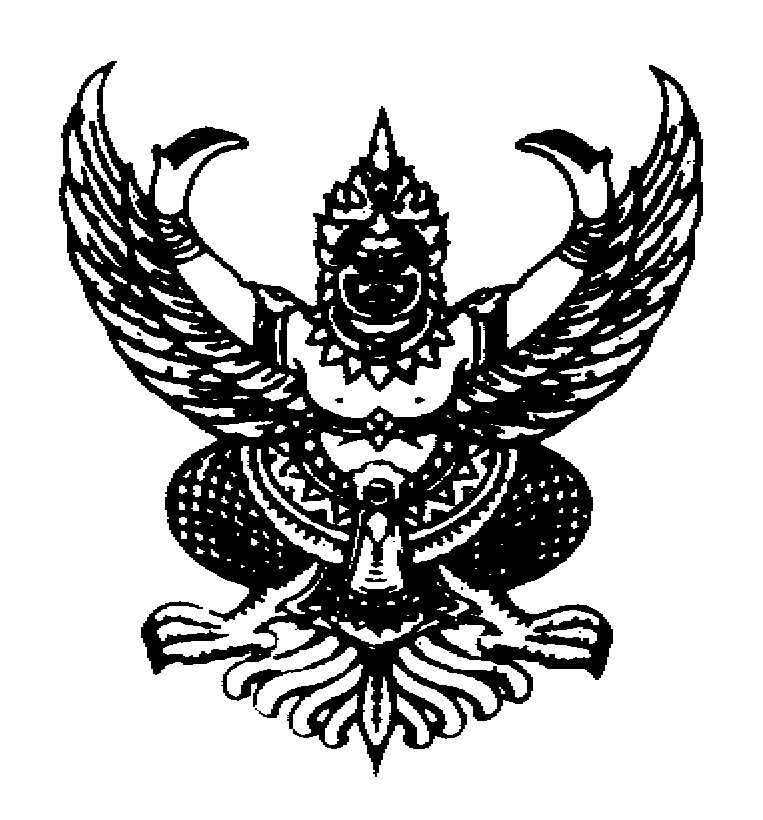 ประกาศเทศบาลตำบลหนองน้อยเรื่อง  รับสมัครบุคคลเพื่อเข้ารับการสรรหาและเลือกสรรเป็นพนักงานจ้างของเทศบาลตำบลหนองน้อย.............................................. 		ด้วยเทศบาลตำบลหนองน้อย อำเภอวัดสิงห์  จังหวัดชัยนาท  จะดำเนินการรับสมัครบุคคลเพื่อสรรหาและเลือกสรรเป็นพนักงานจ้างตามภารกิจ เพื่อปฏิบัติงานของเทศบาลตำบลหนองน้อย  โดยอาศัยอำนาจตามประกาศคณะกรรมการพนักงานเทศบาลจังหวัดชัยนาท  เรื่อง มาตรฐานทั่วไปเกี่ยวกับพนักงานจ้าง หมวด 4 การสรรหาและการเลือกสรร ลงวันที่ 6 กรกฎาคม ๒๕๔๗  จึงประกาศรับสมัครบุคคลเพื่อสรรหาและเลือกสรรเป็นพนักงานจ้าง  โดยมีรายละเอียดดังนี้	1. ตำแหน่งที่รับสมัครสอบ     		พนักงานจ้างตามภารกิจ จำนวน  1  ตำแหน่ง  1  อัตรา ดังนี้		กองช่าง               		-  ตำแหน่ง ผู้ช่วยนายช่างไฟฟ้า   สังกัดกองช่าง 	จำนวน   1  อัตรา 	2. ลักษณะงานที่ปฏิบัติ หน้าที่ความรับผิดชอบ และคุณสมบัติเฉพาะตำแหน่ง		(รายละเอียดตามภาคผนวก ก ท้ายประกาศนี้)	3. คุณสมบัติและลักษณะต้องห้ามของผู้ที่จะได้รับการจ้างเป็นพนักงานจ้าง มีดังนี้		3.1  คุณสมบัติทั่วไป  ผู้สมัครสอบต้องมีคุณสมบัติ และไม่มีลักษณะต้องห้ามตามข้อ 4               ของประกาศคณะกรรมการพนักงานเทศบาลจังหวัดชัยนาท เรื่อง มาตรฐานทั่วไปเกี่ยวกับพนักงานจ้าง ลงวันที่ 6 กรกฎาคม  2547 ดังนี้ 		          (1)  มีสัญชาติไทย			(2)  มีอายุไม่ต่ำกว่าสิบแปดปีบริบูรณ์  และไม่เกิน 60 ปี (นับถึงวันปิดรับสมัคร)			(3)  ไม่เป็นบุคคลล้มละลาย			(4)  ไม่เป็นผู้มีกายทุพพลภาพจนไม่สามารถปฏิบัติหน้าที่ได้  ไร้ความสามารถหรือจิตฟั่นเฟือนไม่สมประกอบ หรือเป็นโรคตามที่กำหนดไว้ในประกาศกำหนดโรคที่เป็นลักษณะต้องห้ามเบื้องต้น สำหรับพนักงานเทศบาล  ดังต่อไปนี้				(4.1) โรคเรื้อนในระยะติดต่อหรือในระยะที่ปรากฏอาการเป็นที่รังเกียจแก่สังคม				(4.2) วัณโรคในระยะอันตราย				(4.3) โรคเท้าช้างในระยะที่ปรากฏอาการ				(4.4) โรคติดยาเสพติดให้โทษ				(4.5) โรคพิษสุราเรื้อรัง			(5)  ไม่เป็นผู้ดำรงตำแหน่งทางการเมือง กรรมการพรรคการเมือง หรือเจ้าหน้าที่ในพรรคการเมือง			(6)  ไม่เป็นผู้ดำรงตำแหน่งผู้บริหารท้องถิ่น คณะผู้บริหารท้องถิ่น สมาชิกสภาท้องถิ่น -2-			(7)  ไม่เป็นผู้เคยต้องรับโทษจำคุกโดยคำพิพากษาถึงที่สุด  ให้จำคุกเพราะกระทำความผิดทางอาญา เว้นแต่เป็นโทษสำหรับความผิดที่ได้กระทำโดยประมาท หรือความผิดลหุโทษ(8)  ไม่เป็นผู้เคยถูกลงโทษให้ออก ปลดออก หรือไล่ออกจากราชการ รัฐวิสาหกิจ หรือหน่วยงานอื่นของรัฐ3.2  สำหรับพระภิกษุสามเณร  ไม่มีสิทธิเข้ารับการเลือกสรร ตามนัยหนังสือกรมสารบรรณคณะรัฐมนตรี ฝ่ายบริหาร ที่ นว 98/2501 ลงวันที่ 27 มิถุนายน 2501 และตามความในข้อ 5 ของคำสั่ง    มหาเถรสมาคม ลงวันที่ 17 มีนาคม 2538	 	4. การรับสมัครสอบ วัน เวลา และสถานที่รับสมัครสอบ 		ผู้ประสงค์ที่จะสมัครสอบขอยื่นใบสมัครสอบ พร้อมหลักฐานด้วนตนเอง ในระหว่างวันที่         2 กันยายน 2564 ถึงวันที่  13 กันยายน 2564 (ตั้งแต่เวลา 08.30 – 16.30 น.) ณ สำนักงานเทศบาลตำบลหนองน้อย ตำบลหนองน้อย อำเภอวัดสิงห์ จังหวัดชัยนาท โดยสอบถามรายละเอียดได้ที่สำนักปลัดเทศบาล หรือทางโทรศัพท์หมายเลข 056-959-638 (เว้นวันหยุดราชการและวันหยุดนักขัตฤกษ์) 	5. ค่าธรรมเนียมในการสมัคร		ผู้สมัครจะต้องเสียค่าธรรมเนียมการสมัครตำแหน่งละ 100 บาท (ค่าธรรมเนียมในการ      สมัครสอบ จะไม่คืนให้ไม่ว่ากรณีใด ๆ ทั้งสิ้น)  	6. เอกสารและหลักฐานที่จะใช้ในการสมัครสอบ  ดังนี้ 		6.1  ผู้สมัครสอบจะต้องยื่นใบสมัครด้วยตนเอง  โดยกรอกรายละเอียดในใบสมัครให้ถูกต้องและครบถ้วน พร้อมทั้งแนบเอกสารฉบับจริง และสำเนา โดยผู้สมัครรับรองความถูกต้อง และลงลายมือชื่อกำกับไว้    ในเอกสารทุกฉบับ ดังนี้			(1) สำเนาหลักฐานการศึกษาที่แสดงว่าเป็นผู้มีคุณวุฒิการศึกษาตรงตามคุณสมบัติเฉพาะสำหรับตำแหน่งที่สมัครสอบ (ฉบับภาษาไทย) จำนวน 1 ฉบับ โดยจะต้องเป็นผู้สำเร็จการศึกษาและได้อนุมัติภายในวันปิดรับสมัครสอบ 			(2) สำเนาทะเบียนบ้าน  จำนวน 1 ฉบับ			(3) สำเนาบัตรประจำตัวประชาชน จำนวน  1  ฉบับ	(4) ใบรับรองแพทย์ที่แสดงว่าไม่เป็นโรคต้องห้ามตามที่คณะกรรมการกลางพนักงานเทศบาลกำหนด ซึ่งออกให้ไม่เกิน 1 เดือน นับตั้งแต่วันที่ตรวจร่างกาย จำนวน 1 ฉบับ			(5) รูปถ่ายหน้าตรง ไม่สวมหมวก และไม่สวมแว่นตาดำ ขนาด 1 นิ้ว ถ่ายครั้งเดียวกันไม่เกิน 6 เดือน (นับถึงวันสมัคร) จำนวน 3 รูป และให้ผู้สมัครเขียนชื่อสกุล ตำแหน่งที่สมัครไว้ด้านหลังรูปถ่ายด้วย 			(6) หลักฐานอื่น ๆ เช่น ใบทหารกองเกิน (ส.ด.9) สำเนาใบเปลี่ยนชื่อตัว ชื่อสกุล    สำเนาทะเบียนสมรส ทะเบียนหย่า (ถ้ามี)  จำนวน 1 ชุด (สำเนาภาพถ่ายเอกสารทุกชนิดให้ใช้กระดาษ A4 เท่านั้น และรับรองสำเนาถูกต้องทุกฉบับ)		6.2 ผู้สมัครสอบจะต้องรับผิดชอบในการตรวจสอบ และรับรองตนเองว่าเป็นผู้มีคุณสมบัติทั่วไปและคุณสมบัติเฉพาะสำหรับตำแหน่งที่สมัคร ตรงตามที่ประกาศรับสมัครสอบ โดยต้องกรอกรายละเอียดใน      ใบสมัครพร้อมยื่นเอกสารหลักฐานตามวัน เวลา และสถานที่ที่กำหนด กรณียื่นไม่ครบถ้วน จะถูกตัดสิทธิในการเป็นผู้สมัครสอบ และหากมีกรณีการปลอมแปลงเอกสารที่ใช้ในการสมัครสอบจะถูกดำเนินคดีตามกฎหมาย 		6.3 หากภายหลังปรากฏว่าผู้สมัครสอบรายใด มีคุณสมบัติเฉพาะสำหรับตำแหน่ง หรือ                 มีคุณสมบัติไม่ครบถ้วน คณะกรรมการดำเนินการสรรหาพนักงานจ้างของเทศบาลตำบลหนองน้อย จะถือว่าเป็น    ผู้ขาดคุณสมบัติในการสมัครสอบ และไม่มีสิทธิได้รับการจัดจ้างเป็นพนักงานจ้างตามภารกิจ-3-	7. หลักเกณฑ์และวิธีการสรรหาและเลือกสรร		หลักเกณฑ์การเลือกสรรบุคคลเพื่อปฏิบัติงานยึดหลัก “สมรรถนะ” ที่จำเป็นต้องใช้สำหรับการปฏิบัติงาน ในตำแหน่งที่เทศบาลตำบลหนองน้อยกำหนด ประเมินโดยวิธีการสอบข้อเขียนและสอบสัมภาษณ์ หรือทดสอบความรู้ ความสามารถ หรือทักษะเฉพาะของบุคคลในเรื่องต่าง ๆ ที่จำเป็นต่อการปฏิบัติงาน และคุณลักษณะอื่น ๆ ของบุคคลซึ่งจำเป็นและเหมาะสมต่อการปฏิบัติงาน (รายละเอียดตามภาคผนวก ข.)	8. การประกาศรายชื่อผู้มีสิทธิเข้ารับการสรรหาและเลือกสรรฯ			เทศบาลตำบลหนองน้อย จะประกาศรายชื่อผู้มีสิทธิเข้ารับการสรรหาและเลือกสรรเป็นพนักงานจ้างตามภารกิจ วัน เวลา สถานที่ และระเบียบเกี่ยวกับการสรรหาและเลือกสรรเป็นพนักงานจ้าง ในวันที่16 กันยายน 2564  ณ สำนักงานเทศบาลตำบลหนองน้อย  ตำบลหนองน้อย อำเภอวัดสิงห์ จังหวัดชัยนาท หรือสอบถามทางโทรศัพท์หมายเลข  056-959638	9. การประกาศวัน เวลา สถานที่ และวิธีเกี่ยวกับการสรรหาและเลือกสรร		คณะกรรมการดำเนินการสรรหาและเลือกสรร ตามวัน เวลา และสถานที่ ดังนี้		- สอบภาค ก.และภาค ข. (สอบข้อเขียน) ในวันที่ 21 กันยายน 2564 ตั้งแต่เวลา 09.00 น. เป็นต้นไป ณ ห้องประชุมเทศบาลตำบลหนองน้อย ตำบลหนองน้อย อำเภอวัดสิงห์ จังหวัดชัยนาท		- สอบภาค ค. (สอบสัมภาษณ์) ในวันที่  21  กันยายน 2564  ตั้งแต่เวลา 13.30 น. เป็นต้นไป ณ ห้องประชุมเทศบาลตำบลหนองน้อย  ตำบลหนองน้อย  อำเภอวัดสิงห์  จังหวัดชัยนาท		- ประกาศรายชื่อ และการขึ้นบัญชีรายชื่อผู้ผ่านการสรรหาและเลือกสรร ในวันที่ 24 กันยายน2564 ตั้งแต่เวลา  09.00  น. เป็นต้นไป ณ สำนักงานเทศบาลตำบลหนองน้อย ตำบลหนองน้อย อำเภอวัดสิงห์ จังหวัดชัยนาท หรือสอบถามทางโทรศัพท์หมายเลข 056-959638	10. เกณฑ์การตัดสิน				การตัดสินว่าผู้ใดเป็นผู้เลือกสรรได้ให้ถือเกณฑ์ว่าต้องเป็นผู้ที่ได้รับคะแนนในการประเมินสมรรถนะในแต่ละภาคที่สอบตามหลักเกณฑ์และวิธีการเลือกสรร จะต้องได้คะแนนแต่ละภาคไม่ต่ำกว่าเกณฑ์    ร้อยละ 60 โดยดำเนินการจัดจ้างจะเป็นไปตามลำดับคะแนนที่สอบได้ 	11. การขึ้นบัญชีผู้ผ่านการสรรหาและเลือกสรร 				(1) การขึ้นบัญชีรายชื่อผู้ผ่านการเลือกสรร  จะเรียงตามลำดับที่จากผู้ผ่านการเลือกสรรที่ได้คะแนนสูงสุดลงมาตามลำดับ ในกรณีที่มีผู้สอบได้คะแนนรวมเท่ากัน ให้ผู้สอบได้คะแนนภาคความเหมาะสมกับตำแหน่ง (ภาค ค) มากกว่า เป็นผู้อยู่ในลำดับที่สูงกว่า ถ้าได้คะแนนภาคความเหมาะสมกับตำแหน่ง (ภาค ค) เท่ากัน ให้ผู้สอบได้คะแนนภาคความรู้ความสามารถเฉพาะสำหรับตำแหน่ง (ภาค ข) มากกว่าเป็นผู้อยู่ในลำดับที่สูงกว่า ถ้ายังได้คะแนนเท่ากันอีก ให้ผู้ที่สมัครสอบและชำระเงินค่าธรรมเนียมในการสมัครสอบเรียบร้อยก่อนเป็น  ผู้อยู่ในลำดับที่สูงกว่า 				(2) การขึ้นบัญชีผู้ผ่านการเลือกสรร จะขึ้นบัญชีไว้เป็นเวลาไม่เกิน 1 ปี นับแต่วันประกาศ                ขึ้นบัญชี ทั้งนี้ หากเทศบาลตำบลหนองน้อย มีการสรรหาและเลือกสรรในตำแหน่งเดียวกันอีก และได้ขึ้นบัญชี            ผู้ผ่านการเลือกสรรครั้งใหม่แล้ว ให้ถือว่าบัญชีผู้ผ่านการเลือกสรรครั้งนี้ในตำแหน่งเดียวกันเป็นอันยกเลิก				(3) ผู้ใดได้รับการขึ้นบัญชีผู้ผ่านการเลือกสรร ถ้ามีกรณีอย่างใดอย่างหนึ่งดังต่อไปนี้ ให้เป็นอันยกเลิกการขึ้นบัญชีผู้นั้นในบัญชีผู้ได้รับการเลือกสรร ดังนี้  						 1)  ผู้นั้นได้ขอสละสิทธิรับการบรรจุ และแต่งตั้งในตำแหน่งที่สรรหาและเลือกสรรได้							2)  ผู้นั้นไม่มารายงานตัวเพื่อรับการจัดจ้าง ภายในเวลาที่เทศบาลตำบลหนองน้อยกำหนด โดยมีหนังสือส่งทางไปรษณีย์ลงทะเบียนแจ้งให้ทราบกำหนดเวลาล่วงหน้าไม่น้อยกว่า 3 วัน นับตั้งแต่วันที่ที่ทำการไปรษณีย์รับลงทะเบียน-4-						  	3)  ผู้นั้นมีเหตุไม่อาจเข้าปฏิบัติหน้าที่ราชการได้ตามกำหนดเวลา 								4)  ผู้นั้นได้รับการบรรจุและแต่งตั้งในตำแหน่งที่สอบได้ไปแล้ว 				12. การจัดจ้างและแต่งตั้งเป็นพนักงานจ้าง 		12.1  ผู้ผ่านการสรรหาและเลือกสรร จะได้รับการแต่งตั้งตามลำดับที่ในบัญชีแต่ละตำแหน่ง ตามตำแหน่งที่ว่างของเทศบาลตำบลหนองน้อย โดยจะดำเนินการจัดจ้างพนักงานจ้างตามภารกิจ                    เมื่อคณะกรรมการพนักงานเทศบาลจังหวัดชัยนาท (ก.ท.จ.ชัยนาท) ได้ให้ความเห็นชอบแล้วเท่านั้น		12.2  ถ้าผู้ที่ผ่านการสรรหาและเลือกสรรถึงลำดับที่ ที่จะได้รับการแต่งตั้ง มีคุณวุฒิการศึกษา    สูงกว่าที่กำหนดไว้ตามประกาศฯ นี้ จะนำมาเพื่อใช้เรียกร้องสิทธิใด ๆ เพื่อประโยชน์ของตนเองไม่ได้ 12.3  ระยะเวลาการจ้างไม่เกินคราวละ 3 ปี (ตามแผนอัตรากำลัง 3 ปี) พ.ศ. 2564 – พ.ศ. 2566) 		เทศบาลตำบลหนองน้อย ได้ดำเนินการสรรหาและเลือกสรรในรูปคณะกรรมการ โดยยึดหลักความรู้ ความสามารถ ความเสมอภาค ความเป็นธรรม อย่าหลงเชื่อหรือยอมเสียทรัพย์สินให้แก่บุคคลหรือกลุ่มคนที่อ้างว่าสามารถช่วยเหลือให้ผ่านการสรรหาและเลือกสรรได้ และหากผู้ใดได้รับทราบข่าวประการใดเกี่ยวกับการแอบอ้างหรือทุจริต โปรดแจ้งให้เทศบาลตำบลหนองน้อยได้ทราบ เพื่อจักได้ดำเนินการตามกฎหมายต่อไป 		จึงประกาศให้ทราบโดยทั่วกัน 				ประกาศ  ณ  วันที่  23   เดือนสิงหาคม   พ.ศ. 2564					            สมเกียรติ   วงศ์สมุท(นายสมเกียรติ   วงศ์สมุท)นายกเทศมนตรีตำบลหนองน้อยภาคผนวก กรายละเอียดแนบท้ายประกาศเทศบาลตำบลหนองน้อยเรื่อง  รับสมัครบุคคลเพื่อเข้ารับการสรรหาและเลือกสรรเป็นพนักงานจ้างตามภารกิจของเทศบาลตำบลหนองน้อย  ลงวันที่  23  สิงหาคม  2564 .........................................ลักษณะงานที่ปฏิบัติ คุณสมบัติเฉพาะสำหรับตำแหน่ง พนักงานจ้างตามภารกิจตำแหน่ง ผู้ช่วยนายช่างไฟฟ้า จำนวน 1 อัตรา  (กองช่าง) ๑.  ประเภทของพนักงานจ้างตามภารกิจ     ชื่อตำแหน่ง  ผู้ช่วยนายช่างไฟฟ้า  (กองช่าง)   จำนวน 1 อัตราหน้าที่ความรับผิดชอบหลัก ปฏิบัติงานในฐานะผู้ปฏิบัติงานระดับต้นซึ่งไม่จำเป็นต้องใช้ผู้สำเร็จการศึกษาระดับปริญญา ปฏิบัติงานด้านช่างไฟฟ้าตามแนวทางแบบอย่างขั้นตอน และวิธีการที่ชัดเจน ภายใต้การกำกับ แนะนำตรวจสอบ และปฏิบัติงานอื่นตามที่ได้รับมอบหมาย โดยมีลักษณะงานที่ปฏิบัติในด้านต่างๆ ดังนี้ 1. ด้านการปฏิบัติการ 			1.1 สำรวจ เขียนแบบ ประมาณการ ติดตั้ง ซ่อม ประดิษฐ์ดัดแปลง ปรับปรุง ควบคุม การใช้งาน ดูแล บำรุงรักษา และใช้งานเครื่องมือ อุปกรณ์ เครื่องจักรกลไฟฟ้า ระบบไฟฟ้า ระบบเครื่องปรับอากาศ ระบบไฟฟ้าสื่อสารและโทรคมนาคม ระบบสารสนเทศ ระบบควบคุมอัตโนมัติระบบ อิเล็กทรอนิกส์ระบบคอมพิวเตอร์รับส่งข้อมูลข่าวสาร ในภารกิจที่เกี่ยวข้อง เพื่อให้สามารถใช้งานได้อย่าง ต่อเนื่องและมีประสิทธิภาพตอบสนองความต้องการของหน่วยงานภายในและภายนอก 1.2 จัดทำทะเบียน รวบรวม และเก็บข้อมูลทางสถิติของการใช้งาน เพื่อการวางแผน บำรุงรักษา 			1.3 ปรับเทียบค่ามาตรฐานตามภารกิจที่เกี่ยวข้องเพื่อใช้ในการออกใบรับรองตามที่ หน่วยงาน หรือกฎหมายกำหนด 1.4 เบิกจ่าย จัดเก็บ ดูแลรักษาเครื่องมือเครื่องใช้และวัสดุอุปกรณ์ที่ใช้ในการ ปฏิบัติงาน ให้มีจำนวนเพียงพอและพร้อมต่อการใช้งาน 2. ด้านการบริการ 2.1 ให้คำแนะนำ ตอบปัญหา แก้ไขปัญหา ให้แก่ผู้ใช้งานและผู้รับบริการ ทั้งภายใน และภายนอกหน่วยงาน เพื่อให้สามารถใช้งานได้อย่างถูกต้องและมีประสิทธิภาพ 			2.2 ประสาน แลกเปลี่ยนความรู้และข้อมูลต่าง ๆ ทั้งภายในและภายนอกหน่วยงาน เพื่อประกอบการปฏิบัติงานได้อย่างครอบคลุม และมีประสิทธิภาพ คุณสมบัติเฉพาะสำหรับตำแหน่ง 		มีคุณวุฒิอย่างใดอย่างหนึ่งดังต่อไปนี้ ได้รับประกาศนียบัตรวิชาชีพ หรือคุณวุฒิอย่างอื่นที่เทียบได้ในระดับเดียวกันในสาขาวิชา หรือทางเทคนิควิศวกรรมไฟฟ้า เทคนิควิศวกรรมอิเล็กทรอนิกส์ เทคนิคเครื่องเย็นและปรับอากาศ ไฟฟ้ากำลัง อิเล็กทรอนิกส์เทคโนโลยีโทรคมนาคม เทคโนโลยีคอมพิวเตอร์ช่างไฟฟ้า ช่างเครื่องเย็นและปรับอากาศ หรือ สาขาวิชาหรือทางอื่นที่ ก.จ. ก.ท. และ ก.อบต. กำหนดว่าใช้เป็นคุณสมบัติเฉพาะสำหรับตำแหน่งนี้ได้ -2-		2. ได้รับประกาศนียบัตรวิชาชีพเทคนิคหรือคุณวุฒิอย่างอื่นที่เทียบได้ในระดับเดียวกันใน สาขาวิชาหรือทางเทคนิควิศวกรรมไฟฟ้า เทคนิควิศวกรรมอิเล็กทรอนิกส์ เทคนิคเครื่องเย็นและปรับอากาศ ไฟฟ้ากำลัง อิเล็กทรอนิกส์เทคโนโลยีโทรคมนาคม เทคโนโลยีคอมพิวเตอร์ช่างไฟฟ้า ช่างเครื่องเย็นและปรับ อากาศ หรือสาขาวิชาหรือทางอื่นที่ ก.จ. ก.ท. และ ก.อบต. กำหนดว่าใช้เป็นคุณสมบัติเฉพาะสำหรับตำแหน่งนี้ได้ 3. ได้รับประกาศนียบัตรวิชาชีพชั้นสูง หรือคุณวุฒิอย่างอื่นที่เทียบได้ไม่ต่ำกว่านี้ ในสาขาวิชา หรือทางเทคนิควิศวกรรมไฟฟ้า เทคนิควิศวกรรมอิเล็กทรอนิกส์ เทคนิคเครื่องเย็นและปรับอากาศ ไฟฟ้ากำลัง อิเล็กทรอนิกส์เทคโนโลยีโทรคมนาคม เทคโนโลยีคอมพิวเตอร์ช่างไฟฟ้า ช่างเครื่องเย็นและปรับอากาศ หรือ สาขาวิชาหรือทางอื่นที่ ก.จ. ก.ท. และ ก.อบต. กำหนดว่าใช้เป็นคุณสมบัติเฉพาะสำหรับตำแหน่งนี้ได้ ความรู้ความสามารถที่ต้องการ 1. ความรู้ที่จำเป็นประจำสายงาน ประกอบด้วย 1.1 ความรู้ที่จำเป็นในงาน (ความรู้เฉพาะทางในงานที่รับผิดชอบ) 			ระดับ 1 1.2 ความรู้เรื่องหลักปรัชญาเศรษฐกิจพอเพียงตามแนวพระราชดำริ       ของพระบาทสมเด็จพระเจ้าอยู่หัว 						ระดับ 1 1.3 ความรู้เรื่องงานธุรการและงานสารบรรณ 					ระดับ 1 1.4 ความรู้เรื่องกฎหมาย (ความรู้เฉพาะทางในงานที่รับผิดชอบ) 			ระดับ 1 1.5 ความรู้ทั่วไปเรื่องชุมชน 							ระดับ 1 1.6 ความรู้เรื่องการจัดการความรู้ 						ระดับ 1 2. ทักษะที่จำเป็นสำหรับการปฏิบัติงานในตำแหน่ง ประกอบด้วย 2.1 ทักษะการใช้คอมพิวเตอร์ 							ระดับ 1 2.2 ทักษะการประสานงาน 							ระดับ 1 2.3 ทักษะการเขียนหนังสือราชการ 						ระดับ 1 2.4 ทักษะการบริหารข้อมูล 							ระดับ 1 3. สมรรถนะที่จำเป็นสำหรับการปฏิบัติงานในตำแหน่ง ประกอบด้วย 3.1 สมรรถนะหลัก 5 สมรรถนะ 3.1.1 การมุ่งผลสัมฤทธิ์ 							ระดับ 1 3.1.2 การยึดมั่นในความถูกต้องและจริยธรรม 				ระดับ 1 3.1.3 ความเข้าใจในองค์กรและระบบงาน 					ระดับ 1 3.1.4 การบริการเป็นเลิศ 						ระดับ 1 3.1.5 การทำงานเป็นทีม 						ระดับ 1 3.2 สมรรถนะประจำสายงาน 3.2.1 การมุ่งความปลอดภัยและการระวังภัย 				ระดับ 1 3.2.2 การยึดมั่นในหลักเกณฑ์ 						ระดับ 1 3.2.3 การสั่งสมความรู้และความเชี่ยวชาญในสายอาชีพ 			ระดับ 1 3.2.4 ความละเอียดรอบคอบและความถูกต้องของงาน 			ระดับ 1ระยะเวลาการจ้าง		ระยะเวลาการจ้างไม่เกินคราวละ 3 ปี (ตามแผนอัตรากำลัง 3 ปี พ.ศ.2564 - 2566)-3-อัตราค่าตอบแทน		- วุฒิการศึกษาประกาศนียบัตร (ปวช.) ได้รับค่าตอบแทนเดือนละ 9,400 บาท และได้รับค่าครองชีพชั่วคราวเดือนละ 2,000 บาท		- วุฒิการศึกษาประกาศนียบัตรวิชาชีพ (ปวท.) ได้รับค่าตอบแทนเดือนละ 10,840 บาท และได้รับค่าครองชีพชั่วคราวเดือนละ 2,000 บาท		- วุฒิการศึกษาประกาศนียบัตร (ปวส.) ได้รับค่าตอบแทนเดือนละ 11,500 บาท และได้รับค่าครองชีพชั่วคราวเดือนละ 1,785 บาทภาคผนวก ขรายละเอียดแนบท้ายประกาศเทศบาลตำบลหนองน้อยเรื่อง  รับสมัครบุคคลเพื่อเข้ารับการสรรหาและเลือกสรรเป็นพนักงานจ้าง ของเทศบาลตำบลหนองน้อย  ลงวันที่ 23  สิงหาคม  2564.............................................................................หลักเกณฑ์และวิธีการเลือกสรร ตำแหน่ง  ผู้ช่วยนายช่างไฟฟ้า ผู้สมัครต้องได้รับการประเมินสมรรถนะตามหลักเกณฑ์   ดังนี้สมรรถนะคะแนนเต็มวิธีการประเมินภาคความรู้ความสามารถทั่วไป  (ภาค ก)   (ความรู้หลักวิชาการที่เกี่ยวกับงานในหน้าที่ของตำแหน่งที่จะจ้าง)1.ความรู้ทั่วไปเกี่ยวกับ สถานการณ์เศรษฐกิจ สังคม การเมือง ปัจจุบัน2.พระราชบัญญัติเทศบาล พ.ศ. 2496 และแก้ไขเพิ่มเติมจนถึงปัจจุบัน3.พระราชบัญญัติระเบียบบริหารราชการแผ่นดิน พ.ศ. 2534 และแก้ไข   เพิ่มเติมจนถึงปัจจุบัน4.ระเบียบสำนักงานนายกรัฐมนตรีว่าด้วยงานสารบรรณ พ.ศ. 2526 และแก้ไขเพิ่มเติมจนถึงปัจจุบัน5.พระราชบัญญัติการอำนวยความสะดวกในการพิจารณาอนุญาตของทางราชการ พ.ศ.2558 6.พระราชกฤษฎีกาว่าด้วยหลักเกณฑ์และวิธีการการบริหารกิจการบ้านเมืองที่ดี พ.ศ.2546100โดยวิธีสอบข้อเขียน(ปรนัย)ข. ภาคความรู้ความสามารถที่ใช้เฉพาะตำแหน่ง (ภาค ข)    (มีความสามารถหรือทักษะเฉพาะสำหรับงานที่จะจ้าง)1. ความรู้เกี่ยวกับไฟฟ้า 2. ความรู้เกี่ยวกับระบบไฟฟ้ากำลัง ระบบมอเตอร์ไฟฟ้า ระบบ แสงสว่าง และเครื่องปรับอากาศ 3. ความรู้เกี่ยวกับการติดตั้ง ซ่อมแซม บำรุงรักษาเครื่องมือ เครื่องใช้เกี่ยวกับไฟฟ้า และระบบไฟฟ้า 4. ความรู้เกี่ยวกับการวิเคราะห์และคำนวณหาค่าวงจรไฟฟ้า อิเล็กทรอนิกส์ 5. ความรู้ที่เกี่ยวกับงานตาม “ลักษณะที่ปฏิบัติ” ของตำแหน่ง100โดยวิธีสอบข้อเขียน(ปรนัย)ค. ภาคความเหมาะสมกับตำแหน่ง (ภาค ค)      ทดสอบภาคความเหมาะสมกับตำแหน่ง โดยพิจารณาความเหมาะสมกับตำแหน่ง จากประวัติส่วนตัว ประวัติการศึกษา ประวัติการทำงาน และพฤติกรรมที่ปรากฏทางอื่นของผู้เข้าสอบจากการสัมภาษณ์ ทั้งนี้อาจใช้วิธีอื่นใดเพิ่มเติมอีกก็ได้ เพื่อพิจารณาความเหมาะสมในด้านต่าง ๆ เช่น ความรู้ที่อาจใช้ประโยชน์ในการปฏิบัติงานในหน้าที่ ความสามารถ ประสบการณ์ ท่วงทีวาจา อุปนิสัย อารมณ์ ทัศนคติ จริยธรรมและคุณธรรม ปฏิภาณ    ไหวพริบ ความคิดริเริ่มสร้างสรรค์ และบุคลิกภาพอย่างอื่น เป็นต้น100โดยวิธีสอบ(สัมภาษณ์)